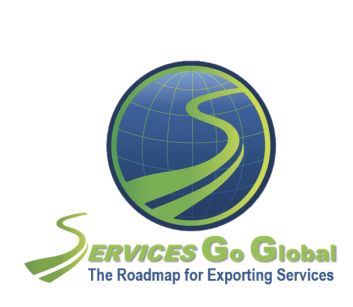 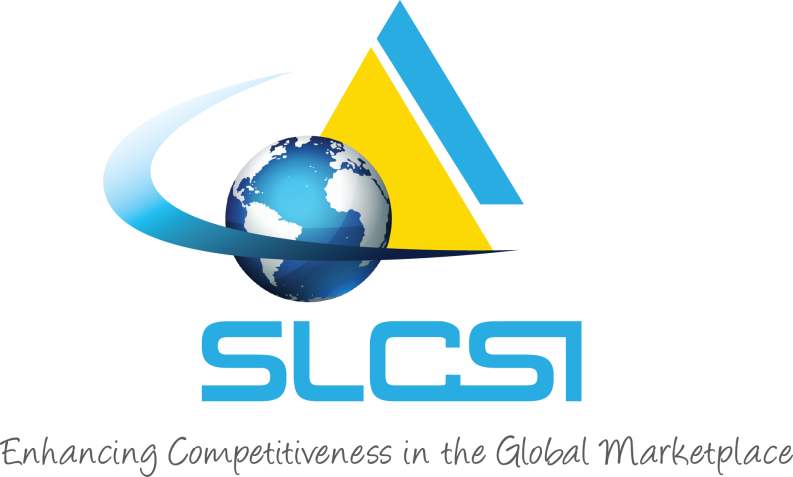 1.1		Assessing your company’s Export-Readiness Respond to the following regarding the status of your business today.Summary AssessmentYour ExpectationsHR RequirementsFinancial and Legal ResourcesCompetitiveness1.2		Evaluation the Export Potential of your ServicesRespond to the following regarding the future potential of your services in international markets.Customer ProfilesModification of your ServicesMarketingLocal RepresentationCapacityAbout your CompanyYesNoNot SureIs your company profitable and well established in your domestic market?Are your services unique and in demand in other countries?Are your services of better quality or value for money than those of your competitors?Do you have sufficient financial resources to pursue other markets?Do you have the staff capacity to supply international markets?Do you understand how to do business in other markets?Is your marketing material ready for other markets?Has your website been modified to reflect your global interests?Is your staff knowledgeable on how to do business in other countries?Do you have an up-to-date Business Plan?Do you have an International Business Plan (Export Plan)?YesNoNot SureDo you have clear and achievable export objectives?Do you have a realistic idea of what exporting entails and the timelines for results?Are you open to new ways of doing business?Do you understand what is required to succeed in the international marketplace?Are you willing to travel and spend significant time developing new markets?Is exporting recognized by the full staff as a priority of the organization and is everyone prepared to work towards this goal?YesNoNot SureIs there an entrepreneurial spirit within your organization?Do you have the capacity to handle the extra demand associated with exporting?Is senior management committed to exporting?Do you have efficient ways of responding quickly to customer inquiries?Do you have staff with strong, culturally-sensitive, marketing skills?Do you have the necessary research, proposal-writing, project management, networking and language skills?Do you have staff familiar with the relevant social media tools relevant to your industry?YesNoNot SureCan you obtain enough capital or lines of credit to cover the costs for market development and managing cash flow?Can you find ways to reduce the financial risks of international trade?Can you find people to advise you on the legal and tax implications of exporting?Can you deal effectively with different monetary systems?Can you ensure protection of your intellectual property?YesNoNot SureAre your services profitable in your domestic market?Are your services viable in your target market?Are your services unique? Do you have a strong competitive advantage?Do you have sufficient information on your competitors?YesNoNot SureDo you have adequate information on who already uses your services?Are your services limited to a particular group?Are your services popular with a certain age group?Are there other significant demographic patterns to their use?Are there climatic or geographic factors affecting the use of your services?YesNoNot SureAre your registered to any quality standards (e.g. ISO) or do you have any other quality standards and processes in place?Will your credentials be recognized in foreign markets?Will modifications be required to meet the quality expectations of foreign customers?Do your services need to meet any technical or regulatory requirements?YesNoNot SureDo you thoroughly understand the needs of potential clients in this market?Has your marketing message been shaped for the export market?Has your promotional material been adapted to the export market, including the incorporation of any cultural considerations? Is there someone in the export market who can support and monitor your marketing efforts when you’re not there? Do you know how to price your services for international customers?YesNoNot SureDo you require a local representative for marketing or delivery of your services?Will you need to be there personally or can you set up a strategic alliance? Can you service the client via electronic means?Do you know how to set up a strategic alliance?YesNoNot SureWill you be able to serve both your existing domestic customers and your new foreign clients?If your domestic demand increases, will you still be able to look after your export customers and vice versa?Will you be able to serve both your existing domestic customers and your new foreign clients?Will you be able to find people with the right skills to help you develop your export business?